UNIVERSIDADE FEDERAL DO PIAUÍ 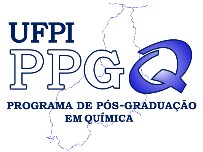 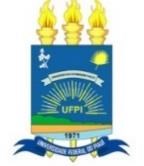 CENTRO DE CIÊNCIAS DA NATUREZA COORDENAÇÃO DO PROGRAMA DE PÓS-GRADUAÇÃO EM QUÍMICA Núcleo de Pesquisa em Ciências Básicas - Bloco A   Campus Ministro Petrônio Portella – CEP. 64.049-550 - Teresina/PI   	Fone: (086) 3237 1584, ppgquimica@ufpi.edu.br - www.ufpi.br/ppgquimica ANEXO V TERMO DE COMPROMISSO Candidato: ___________________________________________________________________ Inscrição Nº: _______________________________________(GERADO PELO SIGAA) COMPROMETO-ME, uma vez selecionado para cursar a Pós-Graduação em Química (Nível _______________________), dedicar-me ___ horas semanais* a esta atividade e aceitar o Regimento do Programa, bem como as Normas da Pós-Graduação da Universidade Federal do Piauí na íntegra, para o bom andamento de meu trabalho.  * 40 (quarenta) horas para alunos que desejam bolsa (dedicação exclusiva);  20 (vinte) horas para alunos que não desejam bolsa.Teresina, _____ de _________________ de __________ __________________________________________________________________ Assinatura do Candidato 